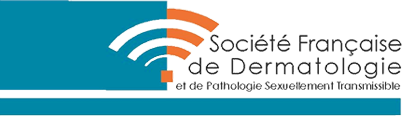 MALADIE DE HANSENMETHOTREXATE ET REACTIONSL’évolution de la maladie de Hansen peut être marquée par des complications immunologiques appelées réactions lépreuses : réaction de type 1 appelée réaction de réversion et réaction de type 2 appelé érythème noueux lépreux. Elles sont parfois sévères et pourvoyeuses de séquelles neurologiques irréversibles.La prise en charge thérapeutique des réactions lépreuses repose avant tout sur la corticothérapie générale, souvent prolongée et source de morbidité importante.La thalidomide est une alternative thérapeutique efficace dans l’érythème noueux lépreux mais son utilisation est limitée par sa toxicité et sa tolérance médiocre.Au cours de la réaction de type 1, des immunosuppresseurs conventionnels comme la ciclosporine ou l’azathioprine ont été utilisés mais les données restent pour l’instant parcellaires sur leur efficacité et leur tolérance dans cette indication. Nous menons actuellement une étude rétrospective qui vise à analyser l’efficacité et la tolérance du méthotrexate au cours des réactions lépreuses (type 1 et type 2) récidivantes et corticodépendantes ainsi que l’épargne cortisonée éventuelle. Cette étude est réalisée par Léa Jaume, interne en dermatologie (Paris) et par le Dr Marie Jachiet, dermatologue à l'hôpital Saint-Louis (Paris). Le synopsis de l’étude ainsi que la fiche de recueil sont disponibles sur le site du GRIDIST. Merci d’avance pour votre participation. Léa Jaume et Marie Jachiet lea.jaume@aphp.fr et marie.jachiet@aphp.fr 